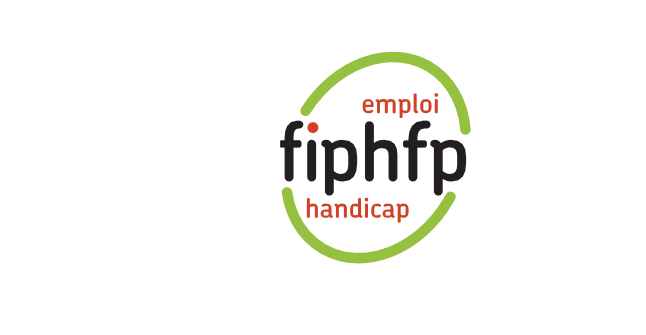 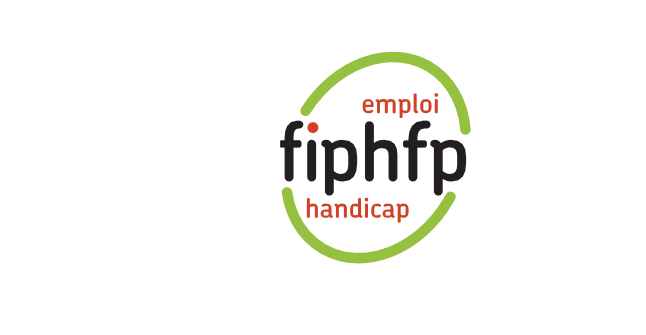 Handi-Pacte Occitanie – KIT PPRAxe 2 : Evaluation du besoinRecensement des possibilités d’accueil en stageCadre général Les objectifs Des stages dans les services internes donnent l’occasion au fonctionnaire d’affiner ou de conforter des projets.Organiser des mises en situation concrètes à travers des stages pratiques avec un tutorat constitue un levier de motivation permettant d’acquérir des compétences mobilisables dans le cadre du projet de reclassement.Les filières représentées dans la structure □ Administrative□ Technique□ Sociale□ Culturelle□ Médico-sociale□ Animation□ Sécurité□ SapeursPostes susceptibles d’être proposés à l’agentEn lien avec la démarche, quels sont les postes sur lesquels vous avez la capacité d’accueillir l’agent :ServiceIntitulé du posteNombre d’heuresTuteur / TutricePériodeDu..au..Horaires de travail